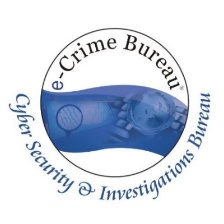 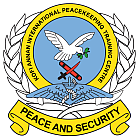 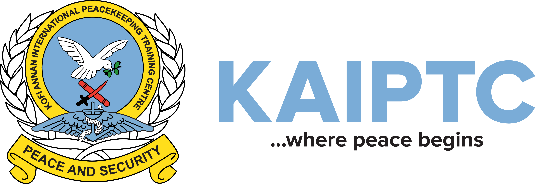 NETWORK FORENSICS & INCIDENT RESPONSE                                                                     22nd to 26th August 202                                                         [Registration Form]Completed registration form should be submitted to:E-CRIME BUREAU:Postal Address: P.O. Box DT 2703, Adenta-Accra.Phone: 0302999981/0501304836/0501551127Email: training@e-crimebureau.com/judith@e-crimebureau.comKAIPTC: Postal Address: P.O. Box PMB CT 210, Cantonments-Accra.Phone: 0302718200/0208168783Email: Daniel.amenyo-agbekor@kaiptc.org	PARTICIPANT’S PERSONAL DETAILSPROFESSIONAL BACKGROUNDEducational Level (Please tick)SUBMISSION OF REGISTRATION FORM